Allegato d) VALUTAZIONE DEI RISCHI PER L’ATTIVITA’ DI PCTO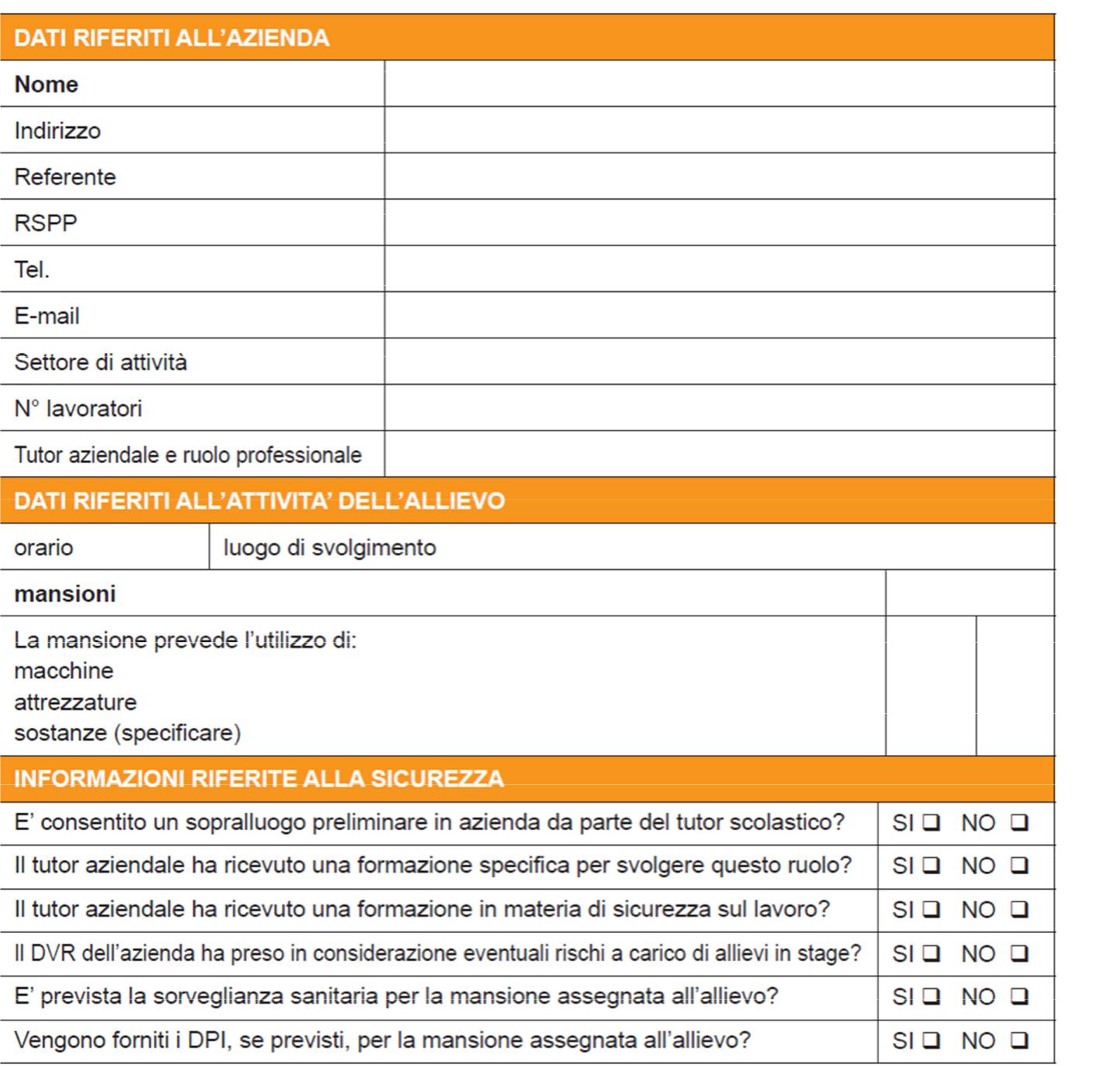 